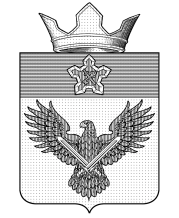 А Д М И Н И С Т Р А Ц И ЯОРЛОВСКОГО СЕЛЬСКОГО ПОСЕЛЕНИЯГОРОДИЩЕНСКОГО МУНИЦИПАЛЬНОГО РАЙОНА
ВОЛГОГРАДСКОЙ ОБЛАСТИул. Советская, 24, с. Орловка, Городищенский район, Волгоградская область, 403014Телефон: (84468) 4-82-17; 4-82-18; Телефакс: (84468) 4-82-17;E-mail: mo_orlovka@mail.ruИзвещениео размещении проекта отчета об итогах государственной кадастровой оценки по состоянию на 1 января 2023 года зданий, помещений, сооружений, объектов незавершенного строительства, машино-местна территории Волгоградской областиГосударственная кадастровая оценка зданий, помещений, сооружений, объектов незавершенного строительства, машино-мест, согласно федеральному закону, в 2023 году проводится во всех субъектах Российской Федерации. Каждый сможет ознакомиться и сверить предварительные данные.Центром государственной кадастровой оценки Волгоградской области подготовлен проект отчета о выполненной работе в отношении всех зданий, помещений, сооружений, объектов незавершенного строительства, машино-мест, учтенных в Едином государственном реестре недвижимости на территории региона. Он уже размещен на сайте Федеральной службы государственной регистрации, кадастра и картографии (rosreestr.gov.ru) 
в  Фонде  данных государственной кадастровой оценки. Любые лица также могут ознакомиться с предварительными данными на официальном сайте Центра государственной кадастровой оценки http://link.volbti.ru:27027 и до 04 июля 2023 года сообщить о своих замечаниях, связанных с  определением кадастровой стоимости в ГБУ ВО "ЦГКО" (400012, г. Волгоград, ул. Витимская 15А, офис 50; график работы: Пн-Чт: 8:00 – 17:00, Пт: 8:00 – 16:00. Телефоны: 8(8442)31-94-04, 8(8442) 
31-94-26; e-mail: ibti@volbti.ru; сайт www.volbti.ru) или в МФЦ  как лично, так и регистрируемым почтовым отправлением с уведомлением о вручении или с использованием информационно-телекоммуникационных сетей общего пользования, в том числе сети "Интернет", включая портал государственных и муниципальных услуг.Днем представления замечаний к проекту отчета считается день их представления в ГБУ ВО "ЦГКО" или МФЦ, а также дата, указанная на оттиске календарного почтового штемпеля уведомления о вручении, либо день его подачи по электронной почте или через портал Госуслуг.Замечание к проекту отчета наряду с изложением его сути должно содержать:1) фамилию, имя и отчество (последнее - при наличии) физического лица, полное наименование юридического лица, номер контактного телефона, адрес электронной почты (при наличии) лица, представившего замечание к проекту отчета;2) кадастровый номер объекта недвижимости, в отношении определения кадастровой стоимости которого представляется замечание 
к проекту отчета, если замечание относится к конкретному объекту недвижимости;3) указание на номера страниц (разделов) проекта отчета, к которым представляется замечание (при необходимости).К замечанию к проекту отчета могут быть приложены документы, подтверждающие наличие ошибок, допущенных при определении кадастровой стоимости, а также иные документы, содержащие сведения о характеристиках объектов недвижимости, которые не были учтены при определении их кадастровой стоимости.Образец документа о предоставлении замечаний размещен на сайте ГБУ ВО "ЦГКО" www.volbti.ru.Глава Орловского сельского поселения 	Ф.М.Грачёв